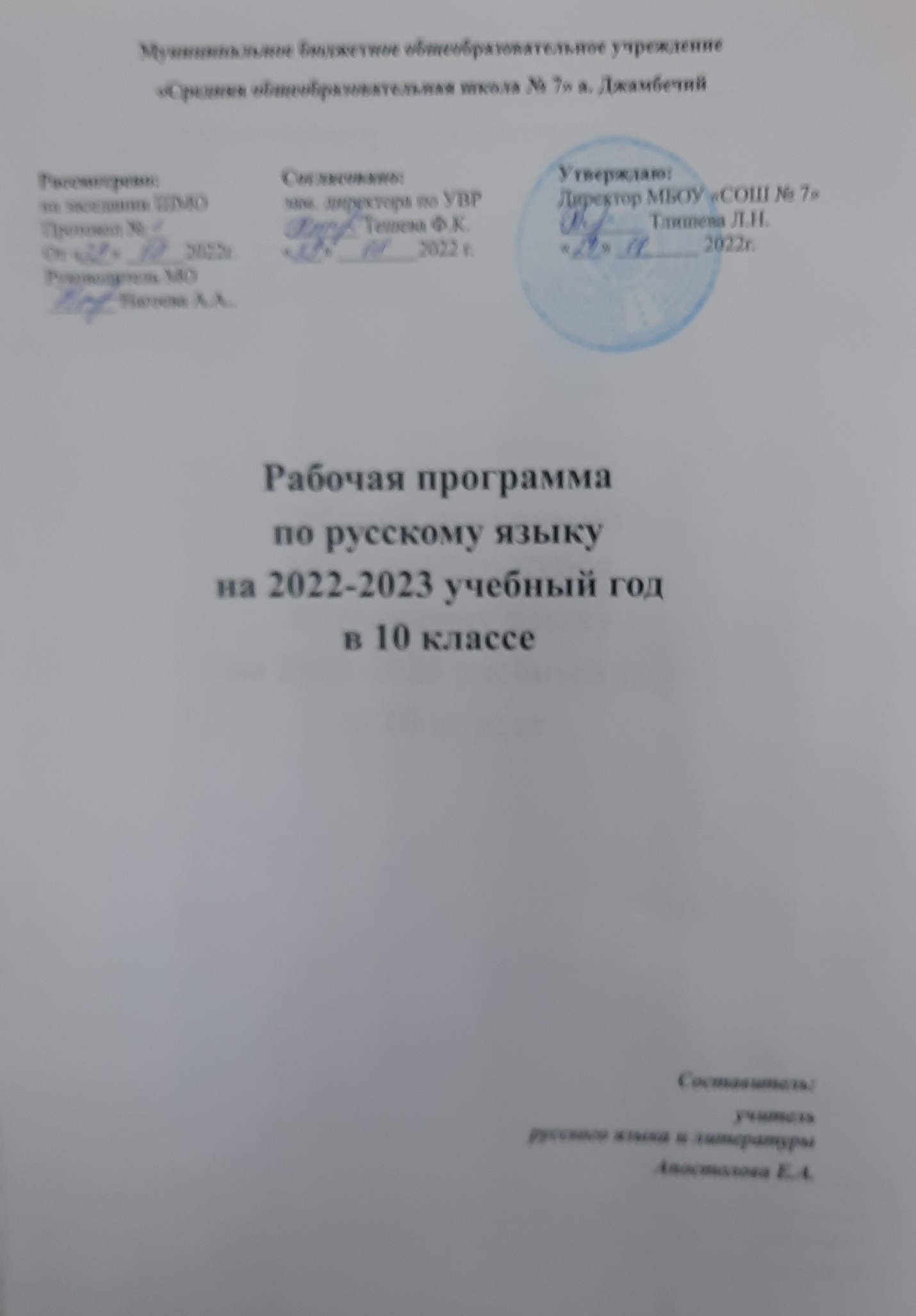 Муниципальное бюджетное общеобразовательное учреждение«Средняя общеобразовательная школа № 7» а. ДжамбечийРассмотрено:                        Согласовано:                              Утверждаю:на заседании ШМО               зам. директора по УВР               Директор МБОУ «СОШ № 7»Протокол №__                        _______ Тешева Ф.К.                  ________ Тлишева Л.Н.От «___» ______2022г.         «___» ________2022 г.                 «___» ________ 2022г.Руководитель МО_______ Нагоева А.А..Рабочая программапо русскому языкуна 2022-2023 учебный годв 10 классе Составитель:                                                                                                                  учитель русского языка и литературыАпостолова Е.А.Пояснительная запискаРабочая учебная программа по русскому языку для 10 класса (базовый уровень) составлена на основе Федерального государственного стандарта общего образования, Примерной программы среднего (полного) общего образования по русскому языку для 10 класса базового уровня и учебной программы по русскому языку для 10 класса, допущенной Министерством образования и науки Российской Федерации в 2006 году Планируемые предметные результатыВ результате изучения курса русского языка ученик должензнать:связь языка и истории, культуры русского и других народов;основные единицы и уровни языка;орфоэпические, лексические, орфографические и пунктуационные нормы современного русского литературного языка, нормы речевого общения;уметь:анализировать языковые единицы с точки зрения правильности, точности и уместности их употребления;осуществлять речевой самоконтроль;извлекать необходимую информацию из различных источников: учебных текстов, справочной литературы, средств массовой организации, в том числе представленных в электронном виде на различных информационных носителях;создавать устные и письменные монологические высказывания различных типов и жанров, использовать основные приемы информационной переработки текста;Использовать приобретенные знания и умения в практической деятельности и повседневной жизни:осознание русского языка как духовной, нравственной и культурной ценности народа;развитие интеллектуальных и творческих способностей, самореализации, самовыражения в различных областях человеческой деятельности;совершенствование коммуникативных способностей, развитие готовности к речевому взаимодействию, межличностному и межкультурному общению;Особенности организации учебного процессаПреобладающим становятся виды работ, связанные с анализом текста, его переработкой, а также составление своего текста, сочинения-рассуждения по данному тексту – подготовка к ЕГЭФормы организации учебной деятельности: различные виды разбора,  списывания с творческими заданиями и заданиями уровня В (ЕГЭ), конструирование слов по заданным моделям и без них, творческие работы, наблюдение над языковым явлением с заданием, самостоятельная работа, сочинение; групповые, индивидуально-групповые, работа в парах, индивидуальная ( тренажёры и консультации),фронтальные,  классные и внеклассные.Содержание программы10 КЛАСС Введение. Русский язык среди языков мира. Богатство и выразительность русского языка. Русские писатели о выразительности русского языка.Русский язык как государственный язык Российской Федерации и язык межнационального общения народов России.Русский язык как один из мировых языков.Литературный язык как высшая форма существования национального языка. Понятие нормы литературного языка, их соблюдение в речевой практике. Типы норм литературного языка. Норма и культура речи. Литературный язык и язык художественной литературы.  Понятие о системе языка, его единицах и уровнях, взаимосвязях и отношениях единиц разных уровней языка.Понятие о функциональных разновидностях (стилях); основные функциональные стили современного русского литературного языка.ЛЕКСИКА. ФРАЗЕОЛОГИЯ. ЛЕКСИКОГРАФИЯОсновные понятия и основные единицы лексики и фразеологии.Слово и его значение. Однозначность и многозначность слов. Изобразительно-выразительные средства русского языка. Омонимы и их употребление. Паронимы и их употребление. Синонимия в системе русского языка. Синонимы и их употребление. Антонимы и их употребление. Происхождение лексики современного русского языка. Лексика общеупотребительная и лексика, имеющая ограниченную сферу употребления. Употребление устаревшей лексики и неологизмов. Разновидности лексики литературной речи. Фразеология. Фразеологические единицы и их употребление. Словари русского языка и лингвистические справочники; их использование.Лексикография.ФОНЕТИКА. ГРАФИКА. ОРФОЭПИЯОсновные понятия фонетики, графики, орфоэпии. Звуки. Звуки и буквы. Чередование звуков, чередования фонетические и исторические. Фонетический разбор. Орфоэпия. Основные правила произношения гласных и согласных звуков. Ударение.МОРФЕМИКА И СЛОВООБРАЗОВАНИЕОсновные понятия морфемики и словообразования. Состав слова. Морфемы корневые и аффиксальные. Основа слова. Основы производные и непроизводные.Морфемный разбор слова.Словообразование. Морфологические способы словообразования. Понятие словообразовательной цепочки. Неморфологические способы словообразования.Словообразовательные словари. Словообразовательный разбор.Основные способы формообразования в современном русском языке.Понятие парадигмы.МОРФОЛОГИЯ И ОРФОГРАФИЯОсновные понятия морфологии и орфографии. Взаимосвязь морфологии и орфографии.Принципы русской орфографии.Морфологический принцип как ведущий принцип русской орфографии. Фонетические, традиционные и дифференцирующие написания.Проверяемые и непроверяемые безударные гласные в корне слова.Чередующиеся гласные в корне слова.Употребление гласных после шипящих. Употребление гласных после Ц.Слитные, раздельные и дефисные написания.Употребление буквЭ, Е, Ё и сочетания ЙО в различных морфемах.Правописание звонких и глухих согласных.Правописание непроизносимых согласных и сочетаний СЧ, ЗЧ, ТЧ, ЖЧ, СТЧ, ЗДЧ.Правописание двойных согласных.Правописание гласных и согласных в приставках.Приставки ПРЕ-и ПРИ-.ГласныеИиЫпосле приставок.Правописание суффиксов.Употребление Ъ и Ь.Употребление прописных и строчныхбукв.Правила переноса слов.Самостоятельные части речи.Имя существительноеИмя существительное как часть речи. Лексико-грамматические разряды имен существительных.Род имен существительных. Распределение существительных по родам. Существительные общего рода.Определение и способы выражения рода несклоняемых имен существительных и аббревиатуры.Число имен существительных.Падеж и склонение имен существительных.Морфологический разбор имен существительных.Правописание падежных окончаний имен существительных.Варианты падежных окончаний. Гласные в суффиксах имен существительных. Правописание сложных имен существительных. Составные наименования и их правописание.Имя прилагательноеИмя прилагательное как часть речи. Лексико-грамматические разряды имен прилагательных: прилагательные качественные, относительные, притяжательные.Качественные прилагательные.Сравнительная и превосходная степени качественных прилагательных. Синтетическая и аналитические формы степеней сравнения. Стилистические особенности простых (синтетических) и сложных (аналитических) форм степеней сравнения.Полные и краткие формы качественных прилагательных. Особенности образования и употребления кратких прилагательных в современном русском языке. Синонимия кратких и полных форм в функции сказуемого; их семантические и стилистические особенности.Прилагательные относительные и притяжательные.Особенности образования и употребления притяжательных прилагательных.Переход прилагательных из одного разряда в другой.Морфологический разбор имен прилагательных.Правописание окончаний имен прилагательных.Склонение качественных и относительных прилагательных. Особенности склонения притяжательных прилагательных  на-ий.Правописание суффиксов имен прилагательных.Правописание Ни ННв суффиксах имен прилагательных.Правописание сложных имен прилагательных.Имя числительноеИмя числительное как часть речи. Лексико-грамматические разряды имен числительных. Особенности употребления числительных разных разрядов.Морфологический разбор числительных.Склонение имен числительных.Правописание имен числительных.Употребление имен числительных в речи.Особенности употребления собирательных числительных.МестоимениеМестоимение как часть речи. Разряды и особенности употребления местоимений.Морфологический разбор местоимений.Правописание местоимений. Значение и особенности употребления местоимений ты и вы. Особенности употребления возвратного, притяжательных и определительных местоимений.ГлаголГлагол как часть речи. Основные грамматические категории и формы глагола.Инфинитив как начальная форма глагола.Категория вида русского глагола.Переходность/непереходность глагола.Возвратные глаголы.Категория наклонения глагола. Наклонение изъявительное, повелительное, сослагательное (условное). Особенности образования и функционирования.Категория времени глагола.Спряжение глаголов.Две основы глаголов. Формообразование глагола.Морфологический разбор глагола.Правописание глаголов.ПричастиеПричастие как особая глагольная форма.Признаки глагола и признаки прилагательного у причастий.Морфологический разбор причастий.Образование причастий.Правописание суффиксов причастий,Н и НН впричастиях и отглагольных прилагательных.Переход причастий в прилагательные и существительные.ДеепричастиеДеепричастие как глагольная форма. Образование деепричастий. Морфологический разбор деепричастий. Переход деепричастий в наречия и предлоги.НаречиеНаречие как часть речи. Разряды наречий. Морфологический разбор наречий. Правописание наречий. Гласные на конце наречий. Наречия на шипящую.Отрицательные наречия.Слитное написание наречий. Раздельное написание наречий. Дефисное написание наречий.Слова категории состоянияЛексико-грамматические группы и грамматические особенности слов категории состояния.Омонимия слов категории состояния, наречий на -о, -е и кратких прилагательных ср.р. ед.ч.Морфологический разбор слов категории состояния.Служебные части речи.ПредлогПредлог как служебная часть речи. Особенности употребления предлогов. Морфологический разбор предлогов. Правописание предлогов.Союзы и союзные словаСоюз как служебная часть речи. Союзные слова. Классификация союзов по значению, употреблению, структуре. Подчинительные союзы и союзные слова.Морфологический разбор союзов. Правописание союзов.ЧастицыЧастицы как служебная часть речи.Разряды частиц.Морфологический разбор частиц.Правописание частиц. Раздельное и дефисное написание частиц. Частицы НЕ и НИ, их значение и употребление. Слитное и раздельное написание частиц НЕ и НИ с различными частями речи.Междометие. Звукоподражательные словаМеждометие как особый разряд слов. Междометие и звукоподражательные слова.Морфологический разбор междометий. Правописание междометий. Функционально-стилистические особенности употреблениямеждометий.Особенности организации учебного процессаПреобладающим становятся виды работ, связанные с анализом текста, его переработкой, а также составление своего текста, сочинения-рассуждения по данному тексту – подготовка к ЕГЭФормы организации учебной деятельности: различные виды разбора,  списывания с творческими заданиями и заданиями уровня В (ЕГЭ), конструирование слов по заданным моделям и без них, творческие работы, наблюдение над языковым явлением с заданием, самостоятельная работа, сочинение; групповые, индивидуально-групповые, работа в парах, индивидуальная ( тренажёры и консультации),фронтальные,  классные и внеклассные.Календарно-тематическое планирование русский язык 10 класс№ урокаДатаДата                      Тема   урока       Кол-вочасов№ урокаПо плануПо факту                      Тема   урока       Кол-вочасов1.Слово о русском языке12.Лексика, фразеология, лексикографияСлово и его значение. Однозначность и многозначность слов. Работа с толковыми словарями.13 Изобразительно-выразительные средства русского языка.14.Изобразительно-выразительные средства русского языка.15.Омонимы и их употребление. Работа со словарями омонимов.16 Паронимы и их употребление. Работа со словарями паронимов.17Паронимы и их употребление. Работа со словарями паронимов.18.Синонимы и их употребление. Антонимы и их употребление. Работа со словарями синонимов и антонимов.19 Развитие речи.Подготовка к написанию сочинения-рассуждения по данному тексту110Развитие речи.Написание сочинения-рассуждения по данному тексту111.Анализ сочинений-рассужденийПроисхождение лексики современного русского литературного языка. Роль старославянизмов в создании текста высокого стиля.112.Лексика общеупотребительная и лексика, имеющая ограниченную сферу употребления. Употребление устаревшей лексики и неологизмов. Окказиональные слова (индивидуально-авторские неологизмы).113.Фразеология. Фразеологические единицы и их употребление. Фразеологические словари. 114Обобщающий урок по теме «Лексика и фразеология115Обобщающий урок по теме «Лексика и фразеология116Контрольный диктант № 1 117.Анализ контрольного диктанта. Стили речи. Научный стиль.118Фонетика, графика, орфоэпияЗвуки и буквы. Фонетический разбор слова. Из истории славянской письменности и русского алфавита.119Орфоэпия. Ударение. Типы ударения. Словесное ударение.  Роль ударения в определении значения и формы слова (омографы, омоформы и т.д.), ударение, профессиональные слова .120 Морфемика и словообразованиеСостав слова. Морфемный разбор слова. Исторические изменения в морфемном составе слова 121Словообразование. Словообразовательный разбор слова.122Развитие речи. Подготовка к написанию сочинения-рассуждения по данному тексту123Развитие речи. Написание сочинения-рассуждения по данному тексту124Анализ сочинений. Принципы русской орфографии. Урок-семинар.125Проверяемые и непроверяемые безударные гласные в корне слова.126 Чередующиеся гласные в корне слова.127Урок – практикум «Правописание гласных в корне слова»128Употребление гласных после шипящих: в корне слова,  в окончании, в суффиксе.129Употребление гласных после Ц: в корне, в суффиксе, в окончании.Употребление букв Э, Е, Ё и сочетания ЙО в различных морфемах.130Контрольный диктант № 2131Анализ контрольного диктантаПравописание звонких и глухих согласных. Правописание непроизносимых согласных и сочетаний СЧ, ЗЧ, ШЧ, ЖЧ,СТЧ, ЗДЧ. Правописание  двойных согласных.132Правописание гласных и согласных в приставках. 133Приставки ПРЕ- и ПРИ- Гласные И и Ы после приставок.134Употребление Ъ и Ь. 135Употребление прописных букв. Правила переноса слов.136Стили речи. Публицистический стиль..137Развитие речи. Подготовка к написанию сочинения-рассуждения по данному тексту.138Развитие речи. Написание сочинения-рассуждения по данному тексту139Имя существительное как часть речи. Морфологический разбор имени существительного. Правописание падежных окончаний имён существительных .140Гласные в суффиксах имён существительных.141Имя прилагательное как часть речи. Морфологический разбор имени прилагательного. Правописание окончаний имён прилагательных. 142Правописание суффиксов имён прилагательных.143Правописание Н и НН в суффиксах имён прилагательных, образованных от имён существительных.144Правописание сложных имён существительных и имён прилагательных.145Тестирование по теме «Имя существительное и имя прилагательное».146Имя числительное как часть речи. Склонение имён числительных.147Правописание имён числительных. Употребление числительных в речи.148Правописание имён числительных. Употребление числительных в речи.149Местоимение как часть речи. Правописание местоимений.150Контрольный тест( по вариантам).151Глагол как часть речи. Морфологический разбор глагола. Правописание глаголов.152Глагол как часть речи. Морфологический разбор глагола. Правописание глаголов.153Причастие как глагольная форма. Образование причастий.154Правописание суффиксов причастий. Н и НН в причастиях и отглагольных прилагательных.155Правописание суффиксов причастий. Н и НН в причастиях и отглагольных прилагательных156Деепричастие как глагольная форма. Образование деепричастий. Морфологический разбор деепричастия.157Наречие как часть речи. Морфологический разбор наречия. Правописание наречий. Слова категории состояния.158Наречие как часть речи. Морфологический разбор наречия. Правописание наречий. Слова категории состояния.159Развитие речи.Подготовка к написанию сочинения – рассуждения по данному тексту.160Развитие речи. Написание сочинения – рассуждения по данному тексту161Предлог как служебная часть речи. Морфологический разбор предлога. Правописание предлогов.162Союз как служебная часть речи. Морфологический разбор союза. Правописание союзов.163Частицы.  Морфологический разбор частицы. Правописание частиц.164Частицы НЕ и НИ. Их значение и употребление.165Слитное и раздельное написание НЕ и НИ с различными частями речи.166Междометие как особый разряд слов. Звукоподражательные слова. Морфологический разбор междометия.167Стили речи. Официально-деловой стиль.168Итоговый контрольный диктант № 4169Анализ контрольного диктанта170Итоговый урок